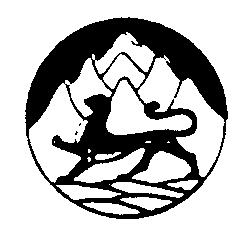   СОБРАНИЕ ПРЕДСТАВИТЕЛЕЙ     ДЗУАРИКАУСКОГО СЕЛЬСКОГО ПОСЕЛЕНИЯАЛАГИРСКОГО МУНИЦИПАЛЬНОГО РАЙОНАРЕСПУБЛИКИ СЕВЕРНАЯ ОСЕТИЯ-АЛАНИЯРЕШЕНИЕ от «06»  декабря  2023 г           				                       №22  сел.   ДзуарикауО согласии на передачу части полномочий по осуществлению муниципального   контроля в сфере благоустройства администрацией местного самоуправления  Дзуарикауского сельского поселения Алагирского муниципального района Республики Северная Осетия - Алания администрации местного самоуправления Алагирского муниципального района Республики Северная Осетия – Алания      В целях эффективного обеспечения и организации в границах поселения исполнения вопросов местного значения, руководствуясь пунктом 19 части 1 статьи 14 и частью 4 статьи 15 Федерального закона от 06.10.2003 г. № 131-ФЗ «Об общих принципах организации местного самоуправления в Российской Федерации», Собрание представителей Дзуарикауского сельского поселения решает:     1. Дать согласие на передачу администрацией местного самоуправления Дзуарикауского сельского поселения Алагирского муниципального района Республики Северная Осетия – Алания администрации местного самоуправления Алагирского муниципального района Республики Северная Осетия – Алания  полномочий по решению вопроса местного значения «утверждение правил благоустройства территории поселения, осуществление муниципального контроля в сфере благоустройства, предметом которого является соблюдение правил благоустройства территории поселения, требований к обеспечению доступности для инвалидов объектов социальной, инженерной и транспортной инфраструктур и предоставляемых услуг, организация благоустройства территории поселения в соответствии с указанными правилами, а также организация использования, охраны, защиты, воспроизводства городских лесов, лесов особо охраняемых природных территорий, расположенных в границах населенных пунктов поселения» в части осуществления муниципального контроля в сфере благоустройства по вопросу внесения актуальных сведений в Единый реестр видов контроля (надзора) – ЕРВКН.        2. Одобрить прилагаемый проект Соглашения «О передаче части полномочий по осуществлению муниципального контроля в сфере благоустройства администрацией местного самоуправления Дзуарикауского сельского поселения Алагирского муниципального района Республики Северная Осетия - Алания администрации местного самоуправления Алагирского муниципального района Республики Северная Осетия – Алания».      3. Настоящее решение вступает в силу со дня его официального опубликования (обнародования).                   Глава  Дзуарикауского сельского поселения                             Кцоев О.К.